Załącznik nr 5 Opis standardu technologii wykonawstwa prac leśnych wraz Procedurą Odbioru PracDział II – Ochrona lasuII.7 Grodzenie upraw przed zwierzyną siatką7.1Standard technologii prac obejmuje:Przygotowanie (opalanie) słupków, wykopanie dołków pod słupki, rozniesienie i wkopanie słupków, doniesienie siatki, drutu itp., zawieszenie siatki, naciągnięcie i umocowanie jej do gruntu, wykonanie i zamocowanie przejść. Zakres prac obejmuje: 1. Dostarczenie materiałów na miejsce wykonania ogrodzenia – transport po terenie leśnictwa (GODZ CHT) 2. Przygotowanie powierzchni do montażu ogrodzenia poprzez usunięcie przeszkadzających w prawidłowym wykonaniu ogrodzenia krzewów, krzewinek i roślinności zielnej. 3. Okorowanie słupków w wypadku słupków z drewna iglastego okorowanie całych słupków (KS2I)w wypadku słupków z drewna liściastego korowanie w miejscu styku z glebą, (KS2L) oraz ich opalenie w miejscu styku z glebą na długości 0,7 m. 4. Rozniesienie i wkopanie słupków (stroną opaloną ) na głębokość 0,6 m (z dokładnością do +/- 5 cm). Gleba wokół słupka musi być zagęszczona przeciw wychylaniu się słupka. Odległość między słupkami nie może przekroczyć 3 m (+/- 10%). Górna część słupka ścięta pod kątem 45° na długości ok 15cm. 5. Rozwinięcie, zawieszenie, napięcie i przymocowanie siatki do słupków (6 skobli) i gruntu (1 skobel). Rozwijanie siatki należy rozpoczynać od umocowania jej do słupa naciągowego lub narożnego poprzez owinięcie słupa siatką na całym obwodzie, końce drutów poziomych mocujemy do słupa za pomocą skobli. Siatkę na słupach pośrednich mocujemy przybijając druty poziome skoblami – skobli nie dobijamy, druty muszą mieć możliwość przesuwania się w poziomie. Rolki siatki łączymy poprzez połączenie ich drutów poziomych. Umocowanie siatki do gruntu polega na wywinięciu 20 cm siatki na zewnątrz ogrodzenia i jej przybiciu do kotew o długości 40 cm umieszczonych w gruncie 6. Zabezpieczenie słupków przed wychylaniem poprzez wykonanie ukośnych słupków podporowych ustawianych w linii ogrodzenia, zagłębionych dołem w podłożu gruntowym i przybitych zaciosem do słupka. Zabezpieczone przed wychylaniem muszą być słupki naciągowe, słupki na załamaniach przebiegu ogrodzenia oraz na odcinakach, gdzie ogrodzenie przebiega w linii prostej wzdłuż 5 kolejnych słupków, słupki narożne zabezpieczamy w dwóch kierunkach. Słupki naciągowe ustawia się co 50 m linii ogrodzenia. 7. Wykonanie furtek w wyznaczonych miejscach w liczbie 1. sztuka na każdą ogrodzoną powierzchnię o ciągłej granicy lub 2 przy powierzchni grodzonej powyżej 0,5 ha. Furtki wg załączonych szkiców.Grodzenie upraw metodą opolską: 1. Dostarczenie materiałów na miejsce wykonania grodzenia 2. Przygotowanie powierzchni do montażu ogrodzenia poprzez usuniecie przeszkadzających 
w prawidłowym wykonaniu ogrodzenia krzewów, krzewinek, i roślinności zielnej. 3. Okorowanie słupków (KS2L) oraz ich opalenie  na długości 0,7 m. 4. Rozniesienie i wkopanie słupków na głębokość 0,6m (z (dokładnością do +/- 5cm). Odległość między żerdziami 3m (+/- 10%). Na odcinkach prostych grodzenia odległość między słupkami co 15 m, w przypadku załamań grodzeń lub specjalnych warunkach terenowych odległość między słupkami wg potrzeb. 5. Rozwinięcie, zawieszenie, napięcie i przymocowanie siatki do słupków (6 skobli) i gruntu (1 skobel). Rozwijanie siatki należy rozpoczynać od umocowania jej do słupa naciągowego lub narożnego poprzez owinięcie słupa siatką na całym obwodzie, końce drutów poziomych mocujemy do słupa za pomocą skobli. Siatkę na słupach pośrednich mocujemy przybijając druty poziome skoblami – skoble dobijamy. Umocowanie siatki do gruntu polega na wywinięciu 20 cm siatki na zewnątrz ogrodzenia i jej przymocowaniu do kotwy o długości 40 cm umieszczonej w gruncie 6. Zabezpieczenie słupków przed wychylaniem poprzez wykonanie ukośnych słupków podporowych ustawionych w linii ogrodzenia, zagłębionych dołem w podłożu gruntowym i górą przybitych w zaciosie do słupka. Zabezpieczone przed wychylaniem muszą być słupki naciągowe, słupki za załamaniach przebiegu ogrodzenia oraz na odcinkach, gdzie ogrodzenie przebiega w linii prostej wzdłuż 5 kolejnych słupków, słupki narożne zabezpieczamy w kierunkach. 7. Wykonanie furtek w wyznaczonych miejscach w liczbie 1. sztuka na każdą ogrodzoną powierzchnię o ciągłej granicy lub 2 przy powierzchni grodzonej powyżej 0,5 ha. Furtki wg załączonych szkiców.Materiały zapewnia:Zamawiający – siatka grodzeniowa, słupki Wykonawca - skoble ocynkowane 3x30  (ok. 0,6 kg na 1 hm) i gwoździe ocynkowane 4x100 (ok. 0,1 kg na 1 hm).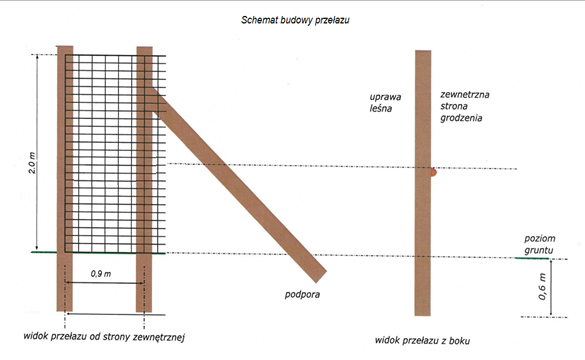 Procedura odbioru:Odbiór prac nastąpi poprzez:zweryfikowanie prawidłowości ich wykonania z opisem czynności i Zleceniem,sprawdzeniu podlegać będzie w szczególności: ilość i rozmieszczenie słupków, naciąg i mocowanie siatki oraz jakość wykonania przełazów zgodnie z przyjętą technologią wykonania grodzenia dokonanie pomiaru długości grodzenia (np. przy pomocy: dalmierza, taśmy mierniczej, GPS, itp),(rozliczenie z dokładnością do dwóch miejsc po przecinku)(rozliczenie z dokładnością do dwóch miejsc po przecinku)Kod czynnościOpis kodu czynnościJednostka miary GRODZ-SUGrodzenie siatka upraw przed zwierzynąHMKS2LKorowanie mechaniczne sortymentów liściastychSZTKS2IKorowanie mechaniczne sortymentów iglastychSZTGODZ-CHTTransport ciągnikowyH